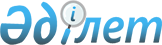 Об утверждении перечня программ и подпрограмм Министерства иностранных дел Республики Казахстан для разработки государственного бюджета на 1999 годПостановление Правительства Республики Казахстан от 18 августа 1998 года N 781

      Во исполнение пункта 2 постановления Правительства Республики Казахстан от 25 июля 1998 года N 703 P980703_ "О некоторых вопросах разработки проекта Закона Республики Казахстан "О республиканском бюджете на 1999 год" Правительство Республики Казахстан ПОСТАНОВЛЯЕТ: 

      1. Утвердить перечень программ и подпрограмм для Министерства иностранных дел Республики Казахстан, финансируемых из республиканского бюджета (прилагается). 

      2. Министерству иностранных дел Республики Казахстан: 

      в срок до 15 августа 1998 года по согласованию с Министерством энергетики, индустрии и торговли и Министерством финансов Республики Казахстан утвердить методические документы по формированию государственных заказов Министерства в соответствии с вышеназванным перечнем; 

      в месячный срок подготовить и внести в Правительство Республики Казахстан предложения о приведении действующих нормативных правовых актов в соответствие с настоящим постановлением. 

 

     Премьер-Министр     Республики Казахстан

                                            Утвержден                                  постановлением Правительства                                      Республики Казахстан                                  от 18 авгусга 1998 года N 781 



 

                                Перечень                 программ и подпрограмм Министерства               иностранных дел Республики Казахстан,             финансируемых из республиканского бюджета--------------------------------------------------------------------- N !           Наименование            !Форма         !Форма   !                                   !финансирования!финансирования   !                                   !в 1998 году   !на 1999 год---------------------------------------------------------------------  1 Государственные услуги общего    характера    Административные расходы на         На содержание  На содержание    республиканском уровне    Аппарат центрального органа    Аппарат органоя в других странах    (посольства, представительства,    дипломатические миссии)    Обеспечение политических,    торговоэкономических интересов    страны                     Государственные учреждения    Исполнительный секретариат СНГ      Долевое        Долевое                                        содержание     содержание    Совет руководетелей государственных    То же         То же    информационных агентств СНГ    Межгосударственный экономический       То же         То же    комитет Экономического союза    Интеграционный комитет                 То же         То же    Исполнительный комитет координации     То же         То же    транспортного совещания Министров    транспорта стран-членов СНГ    Межгосударственный авиационный         То же         То же    комитет    Межгосударственный экологический       То же         То же    Совет    Экономический суд СНГ                  То же         То же    Межпарламентская Ассамблея             То же         То же    Межгосударственный совет по            То же         То же    стандартизации, метрологии и    сертфикации    Статистический комитет СНГ             То же         То же    Секретариат здравоохранения СНГ        То же         То же    Межгосударственный совет по            То же         То же    чрезвычайным ситуациям природного и    техногенного характера    Межгосударственный совет по            То же         То же    геодезии, картографии, кадастру и    дистанционному зондированию    Межгосударственный совет по нефти       То же        То же    и газу    Межгосударственный совет по             То же        То же    гидрометеорологии    Секретариат межгосударственного         То же        То же    совета участников СНГ по    сотрудничеству в машиностроении    Межпарламентский комитет Республики  Долевое       Долевое    Беларусь, Республики Казахстан,      содержание    содержание    Кыргызской Республики, Российской    Федерации    Участие в международных              Взносы        Взносы    организациях    Межгосударственная комплексная       Долевое       Долевое    медико-социальная программа воинов-  содержание    содержание    интернационалистов    Межгосударственная радионавигационная   То же        То же    программа    Мемориальный комплекс "Брестская        То же        То же    крепость-герой"    Государственные заказы,             На содержание  За оказанные    выполняемые на республиканском                     услуги    уровне    Обслуживание зданий и обеспечение    деятельности работников 4  Образование    Государственные заказы, выполняемые    То же         То же    на республиканском уровне    Переподготовка кадров аппарата
					© 2012. РГП на ПХВ «Институт законодательства и правовой информации Республики Казахстан» Министерства юстиции Республики Казахстан
				